РОССИЙСКАЯ ФЕДЕРАЦИЯРОСТОВСКАЯ ОБЛАСТЬМУНИЦИПАЛЬНОЕ ОБРАЗОВАНИЕ «ШОЛОХОВСКОЕ ГОРОДСКОЕ ПОСЕЛЕНИЕ»СОБРАНИЕ ДЕПУТАТОВ ШОЛОХОВСКОГО ГОРОДСКОГО ПОСЕЛЕНИЯРЕШЕНИЕот 24.03.2022 № 40р.п. Шолоховский«О внесении изменений в решение Собрания депутатов Шолоховского городского поселения от 26.08.2016 №149 «Об утверждении Регламента Собрания депутатов  муниципального образования «Шолоховское городское поселение» Белокалитвинского района Ростовской области»В соответствии с Федеральным законом от 06.10.2003 № 131-ФЗ «Об общих принципах организации местного самоуправления в Российской Федерации», Уставом муниципального образования «Шолоховское городское поселение» Собрание депутатов Шолоховского городского поселения,                      р е ш и л о: Внести  в решение Собрания депутатов Шолоховского городского поселения от 26.08.2016 №149«Об утверждении Регламента Собрания депутатов  муниципального образования «Шолоховское городское поселение» Белокалитвинского района Ростовской области» следующие изменения: Главу 5 дополнить статьей  27.1. «Дистанционное заседание» «Статья 27.1 Дистанционное заседание» В период введения на территории Ростовской области либо муниципального образования режима повышенной готовности, режима чрезвычайной ситуации, ограничительных мероприятий (карантина), чрезвычайного или военного положения заседание ЧС постоянных комиссий может проводиться в дистанционной форме с использованием средств видео-конференц-связи (далее, соответственно, ‒ дистанционное заседание, ВКС), за исключением закрытых заседаний.                                                            Информация о проведении дистанционного заседания постоянных комиссий    доводится до членов Собрания депутатов Шолоховского городского поселения и приглашенных лиц не менее, чем за три дня до начала заседания. В случае отключения во время дистанционного заседания постоянных комиссий члена (членов) комитета от ВКС дистанционное заседание постоянных комиссий считается правомочным при сохранении кворума. При отсутствии на дистанционном заседании постоянных комиссий кворума председателем комитета объявляется перерыв не более чем на 20 минут. В случае если после окончания перерыва кворум отсутствует, дистанционное заседание постоянных комиссий переносится.       Депутаты, участвующие в дистанционном заседании постоянных комиссий, считаются присутствующими на данном заседании.Лица, имеющие право присутствовать на заседании постоянных комиссий в соответствии с настоящим Регламентом, вправе принимать участие в дистанционном заседании постоянных комиссий при наличии технической возможности и с разрешения председателя Собрания депутатов Шолоховского городского поселения выступать с использованием средств ВКС на дистанционном заседании постоянных комиссий»».Главу 5 дополнить статьей 27.2. «Дистанционное заседание с использованием средств ВКС»:  «27.2.   Дистанционное заседание с использованием средств ВКС:1.   В период введения на территории области режима повышенной готовности, режима чрезвычайной ситуации, ограничительных мероприятий (карантина), чрезвычайного или военного положения Собрание депутатов Шолоховского городского поселения в соответствии с решением Собрания депутатов Шолоховского городского поселения может проводиться дистанционное заседание Собрания депутатов Шолоховского городского поселения с использованием средств ВКС.2.   Информация о проведении дистанционного заседания Собрания депутатов Шолоховского городского поселения направляется депутатам Собрания депутатов Шолоховского городского поселения и приглашенным лицам не позднее, чем за пять дней до дня очередного заседания Собрания депутатов Шолоховского городского поселения и не менее, чем за два дня до внеочередного заседания Собрания депутатов Шолоховского городского поселения, а также размещается на официальном сайте Собрания депутатов Шолоховского городского поселения в сети Интернет.3. Дистанционное заседание Собрания депутатов Шолоховского городского поселения проводится открыто.4. Проект повестки дня,  дистанционного заседания Собрания депутатов Шолоховского городского поселения формируется Администрацией Шолоховского городского поселения в соответствии с настоящим Регламентом. Проекты документов и другие необходимые материалы направляются депутатам Собрания депутатов Шолоховского городского поселения в электронном виде не позднее, чем за три дня до их рассмотрения на очередном заседании Собрания депутатов Шолоховского городского поселения и не позднее, чем за один день до проведения внеочередного заседания Собрания депутатов Шолоховского городского поселения.5. В проект повестки дня, дистанционного заседания Собрания депутатов Шолоховского городского поселения не включаются вопросы, требующие проведения тайного голосования.6. Регистрация депутатов Собрания депутатов Шолоховского городского поселения, приглашенных лиц на дистанционном заседании проводится Председателем Собрания депутатов - главой Шолоховского городского поселения. Депутаты, участвующие в дистанционном заседании Собрания депутатов Шолоховского городского поселения, считаются присутствующими на данном заседании.    Депутат Собрания депутатов Шолоховского городского поселения, подключившийся к ВКС после начала дистанционного заседания Собрания депутатов Шолоховского городского поселения, обязан поставить вопрос о своей регистрации.7. Председательствующий открывает дистанционное заседание Собрания депутатов Шолоховского городского поселения, на котором оглашает информацию о наличии кворума, о количестве подключившихся к ВКС депутатов Собрания депутатов Шолоховского городского поселения, приглашенных лицах, о количестве отсутствующих депутатов Собрания депутатов Шолоховского городского поселения  и иную информацию, необходимую для рассмотрения на дистанционном заседании Собрания депутатов Шолоховского городского поселения . Дистанционное заседание Собрания депутатов Шолоховского городского поселения считается правомочным, если на нем присутствует более половины от установленного числа депутатов Собрания депутатов Шолоховского городского поселения. В случае отключения во время дистанционного заседания депутата (депутатов) от ВКС дистанционное заседание Собрания депутатов Шолоховского городского поселения считается правомочным при сохранении кворума. При отсутствии на дистанционном заседании Собрания депутатов Шолоховского городского поселения кворума председательствующим объявляется перерыв не более чем на 20 минут. В случае если после окончания перерыва кворум отсутствует, дистанционное заседание Собрания депутатов Шолоховского городского поселения переносится.8. Продолжительность обсуждения вопросов, включенных в повестку дня дистанционного заседания Собрания депутатов Шолоховского городского поселения, время, отводимое на вопросы и ответы, выступления по мотивам голосования определяются в соответствии с положениями настоящего Регламента.9. Дистанционное заседание Собрания депутатов Шолоховского городского поселения проводится без использования электронной системы голосования. Голосование по вопросам повестки дня, дистанционного заседания Собрания депутатов Шолоховского городского поселения осуществляется путем поднятия руки и обозначения своей позиции ("за", "против" или "воздержался") либо по решению Собрания депутатов Шолоховского городского поселения путем проведения поименного голосования.10. Во время дистанционного заседания Собрания депутатов Шолоховского городского поселения запись на вопросы, запись на выступления проводятся путем поднятия рук депутатов, приглашенных лиц, участвующих в дистанционном заседании Собрания депутатов Шолоховского городского поселения. Подсчет голосов осуществляется Председателем Собрания депутатов-главой Шолоховского городского поселения и оглашается председательствующим на дистанционном заседании Собрания депутатов Шолоховского городского поселения. Лица, имеющие право присутствовать на заседании Собрания депутатов Шолоховского городского поселения в соответствии с настоящим Регламентом, вправе принимать участие в дистанционном заседании Собрания депутатов Шолоховского городского поселения,  при наличии технической возможности и с разрешения председательствующего на дистанционном заседании Собрания депутатов Шолоховского городского поселения выступать с использованием средств ВКС на дистанционном заседании Собрания депутатов Шолоховского городского поселения. Трансляция дистанционного заседания Собрания депутатов Шолоховского городского  сельского поселения осуществляется на сайте Администрации Шолоховского городского поселения в сети Интернет».Председатель Собрания депутатов - глава Шолоховского городского поселения                                Н.А. Войнова                       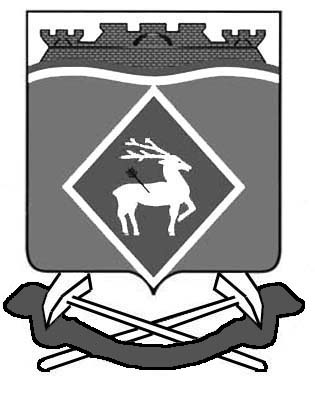 